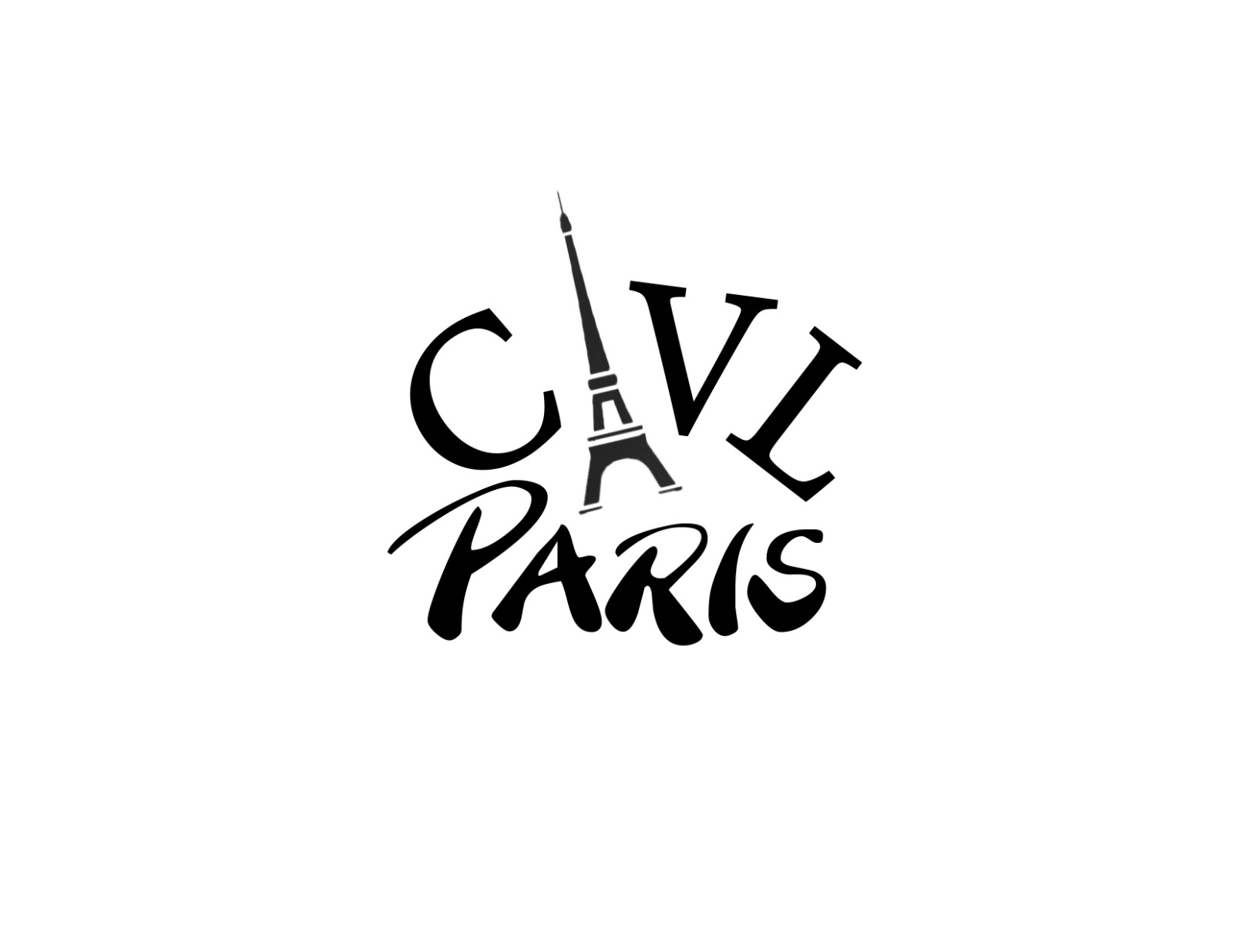 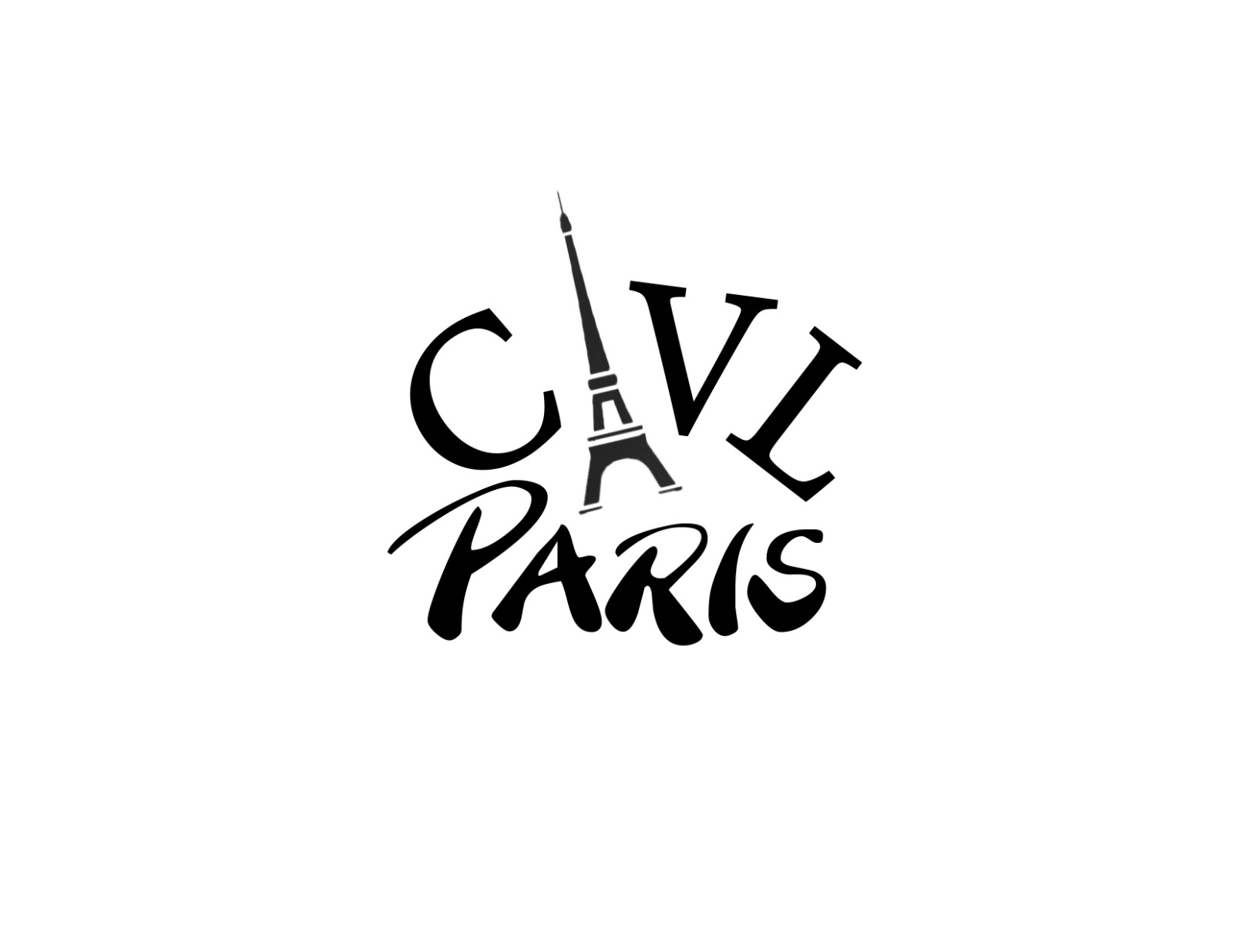 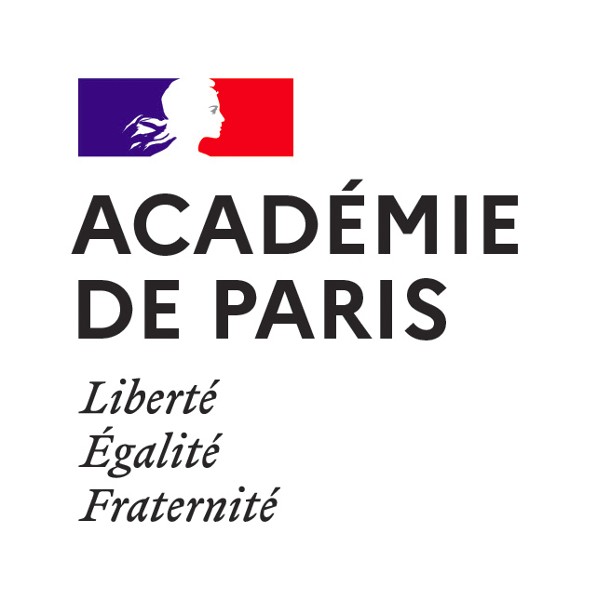 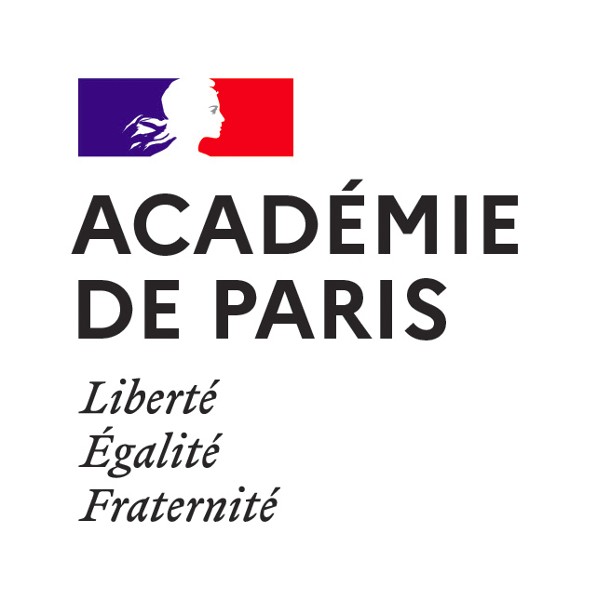 Calendrier prévisionnel des élections lycéennes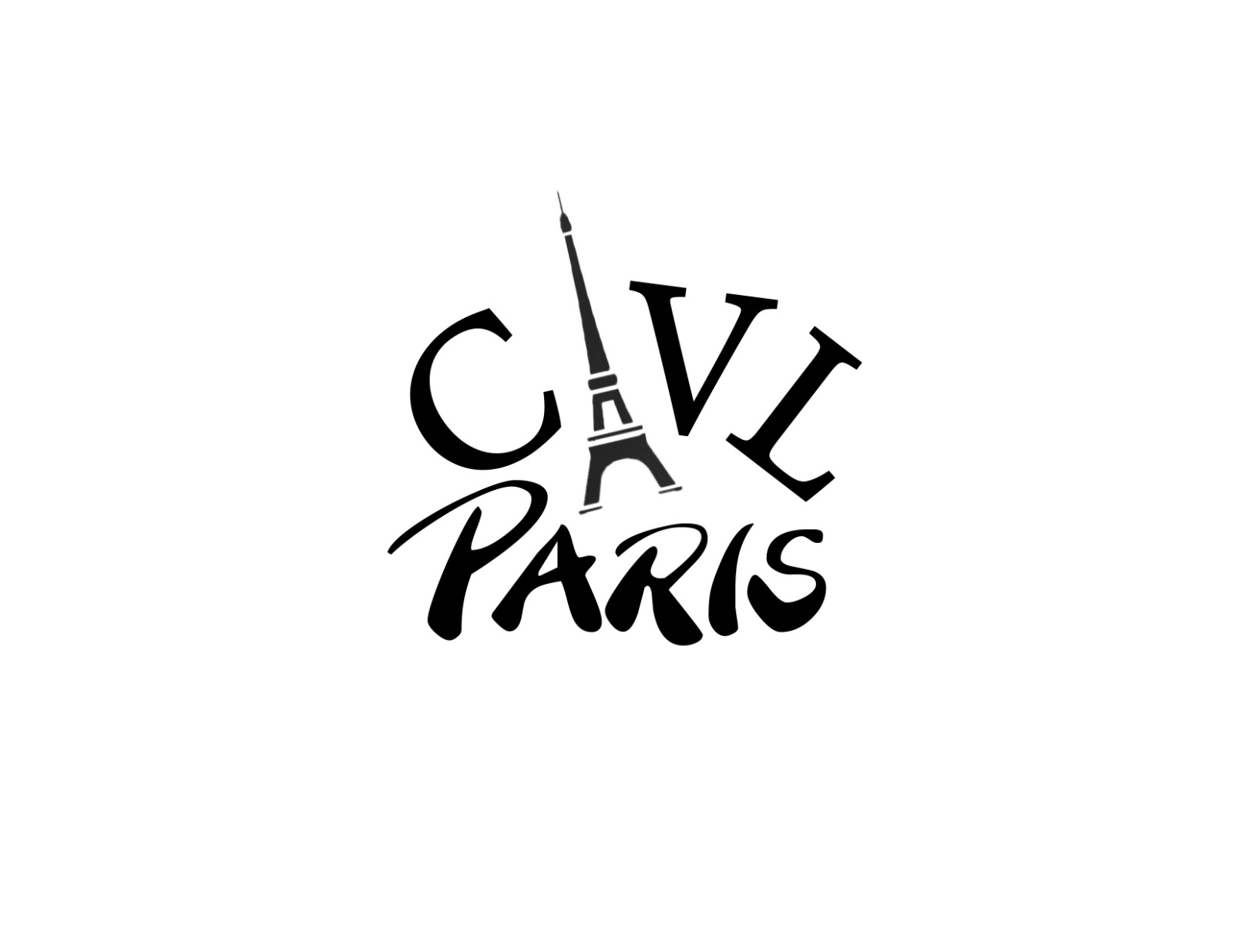 Scrutin uninominal à deux tours du ….…..........Majorité absolue au premier tour (moitié des voix +1)Majorité relative au 2ème tour (si celui-ci est nécessaire)Nombre de sièges à pourvoir : 2 titulaires et 2 suppléants (indissociables)Ont obtenu :Sont élus :Signature du président de séance	Les assesseurs		Les délégués de classe élusScrutin uninominal à deux tours du ….….......... en classe de …………………..Majorité absolue au premier tour (moitié des voix +1)Majorité relative au 2ème tour (si celui-ci est nécessaire)Nombre de sièges à pourvoir : 1 titulaire et 1 suppléant (le suppléant est facultatif)A obtenu :Est élu :Signature du président de séance    	  Les assesseurs   			        L’éco-délégué éluDatesActionsDu 18 septembreau 7 octobre 2023Semaines de l’engagementDu 9 au 14 octobre 2023Semaine de la démocratie scolaireÉlections lycéennesAvant le 14 octobre 2023Élections des délégués de classeÉlections d’un éco-délégué par classeAvant le14 octobre 2022Élections au CVLDate conseillée : jeudi 12 octobre 2023Avant la tenue du premier Conseil d’AdministrationPremière réunion du CVL Élections du binôme éco-délégués du CVLAvant la tenue du premier Conseil d’Administration Première assemblée générale des délégués de classe titulaires (ou suppléant en cas d’absence du titulaire) et des élus du CVL (titulaires ET suppléants) :Élections des représentants élèves au Conseil d’AdministrationÉlections des représentants élèves au Conseil de DisciplineÉlections du Vice- président du CVL1er tour2ème tourNombre d’inscritsNombre de votantsBulletins blancs ou nulsSuffrages exprimésMajorité absolueNom et prénom des candidats titulaires 1er tour2ème tourDélégués de classe titulaires Délégués de classe suppléants1er tour2ème tourNombre d’inscritsNombre de votantsBulletins blancs ou nulsSuffrages exprimésMajorité absolueNom et prénom du candidat titulaire 1er tour2ème tourTitulaire Suppléant (facultatif)